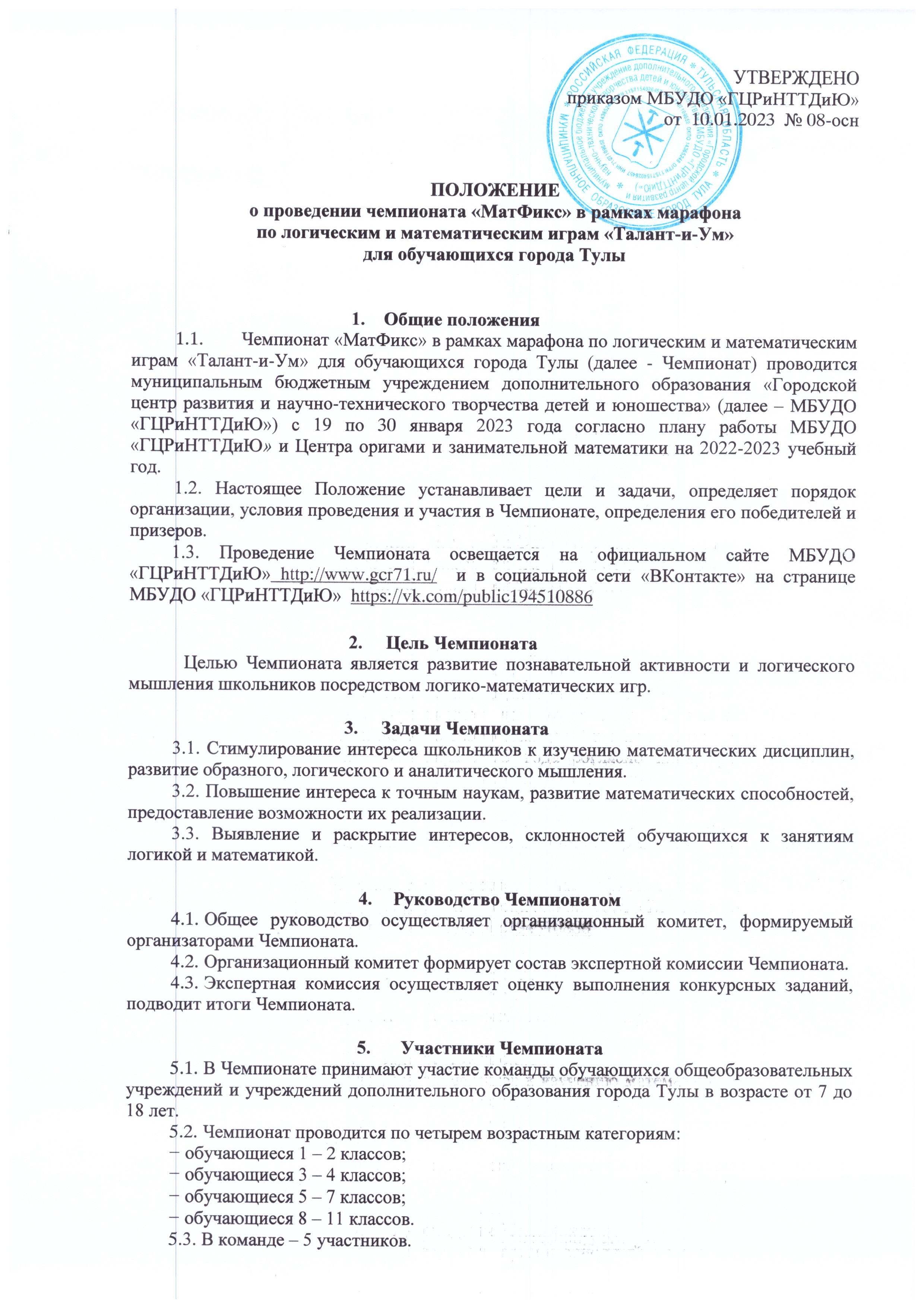 Порядок и условия проведения ЧемпионатаЧемпионат проводится с 19 по 30 января 2023 года в МБУДО «Городской центр развития и научно-технического творчества детей и юношества» (г. Тула, ул. Пузакова, д. 48, проезд: троллейбус № 1, автобусы  № 21 и 24, маршрутки № 65 до остановки «Улица Заварная»).6.2. Регламент проведения Чемпионата:6.2.1. Предварительные заявки на участие в Чемпионате (Приложение 1) в формате Microsoft Word принимаются 19 и 20 января 2023 года на электронную почту gcrt.konkurs@tularegion.org  В теме письма необходимо указать название конкурсного мероприятия - «МатФикс».6.2.2. Для участия в мероприятии НЕОБХОДИМО подать заявку на сайте «Региональный навигатор дополнительного образования детей Тульской области» в разделе «Мероприятия». Ссылка на календарь мероприятий – https://dopobr.tularegion.ru/activity/1628/?date=2023-01-27. После выбора интересующей даты пользователь сайта нажимает на нее и раскрывает «каталог мероприятий», которые в эту дату проводятся.Далее нужно нажать «Подробнее», чтобы открыть карточку мероприятия «Чемпионат «МатФикс».Затем пользователю сайта следует нажать на клавишу «Записаться».Запись на чемпионат «МатФикс» на сайте Навигатора будет доступна с 19 по 28 января 2023 года. В случае регистрации большого количества заявок на участие (более 100 обучающихся) организационный комитет оставляет за собой право назначить дополнительный день проведения Чемпионата.6.2.4. Решение конкурсных заданий проводится:26.01.2023 – для обучающихся 1 – 2 и 3 – 4 классов;27.01.2023 – для обучающихся 5 – 7 и 8 – 11 классов.Регистрация команд в 14.30. Начало Чемпионата в 15.00. Чемпионат проводится в очном формате по командно-зачетной системе. Индивидуальное участие не предусматривается.6.3. Этапы Чемпионата:6.3.1. Выполнение конкурсных заданий Чемпионата (по маршрутным картам для каждой команды):- Конкурс «Графический диктант» (1 – 2 классы);- Конкурс «Логические задачи» (3 – 11 классы);- Конкурс «Танграм» (все возрастные категории);- Конкурс «Логическая цепочка» (все возрастные категории);- Конкурс «Головоломка с палочками» (все возрастные категории);- Конкурс «Пазл» (все возрастные категории).6.3.2. Подведение итогов. Работа экспертной комиссии.6.3.3. Торжественное награждение победителей и призеров Чемпионата.6.3.4.   Все конкурсные задания имеют единственное правильное решение.Время на выполнение конкурсных заданий «Графический диктант» и «Логические задачи» - 20 минут, на остальные конкурсы – по 10 минут. Конкурсные задания могут выполняться совместно всеми членами команды.Пользование мобильным телефоном во время выполнения конкурсного задания запрещено.Каждый участник Чемпионата должен иметь:- согласие на обработку персональных данных (Приложение 2, 3);- ручку, карандаш, ластик;- бейдж (эмблема команды, название команды, Ф. И. участника Чемпионата, класс, образовательная организация);- сменную обувь или бахилы.Каждая команда предоставляет заявку на участие в Чемпионате, утвержденную директором образовательного учреждения (Приложение 1).Апелляции по итогам Чемпионата не принимаются.Дополнительная информация по телефону 8(4872)47-16-29 Гончарова Наталья Александровна, педагог-организатор.7.  Критерии оценки выполнения конкурсных заданий Чемпионата7.1. Конкурсные задания оцениваются в соответствии со следующими критериями:правильность решения задачи или выполнения задания;отсутствие ошибок;корректность заполнения листа задания (без двойных или нечитаемых записей, пропущенных цифр, знаков, фигур и т. п.);соблюдение регламента выполнения конкурсных заданий.7.2. За каждый правильно выполненный вариант задания команде начисляется 1 (один) балл.7.3. В некоторых случаях члены экспертной комиссии имеют право оценить выполненное задание в 0,5 балла.8. Подведение итогов Чемпионата8.1. Конкурсные задания оцениваются экспертной комиссией в соответствии с п. 7 Положения.8.2. Список победителей и призёров будет размещен на сайте МБУДО «ГЦРиНТТДиЮ» http://www.gcr71.ru/ и в социальной сети «ВКонтакте» на странице     МБУДО «ГЦРиНТТДиЮ»  https://vk.com/public194510886  30 января 2023 года.8.3. Организаторы Чемпионата и экспертная комиссия имеют право изменять количество призовых мест, объединять возрастные группы и даты проведения конкурсных заданий.8.4. Команды, занявшие 1, 2 и 3 места в каждой возрастной категории, награждаются дипломами МБУДО «ГЦРиНТТДиЮ». 8.5. Остальные команды получают сертификаты МБУДО «ГЦРиНТТДиЮ» об участии в электронном виде.Приложение 1 к Положению о проведении чемпионата                                                                                     «МатФикс» в рамках марафона по логическим и математическим играм «Талант-и-Ум»  для обучающихся города ТулыЗАЯВКА на участие в чемпионате «МатФикс» в рамках марафона по логическим и математическим играм «Талант-и-Ум»для обучающихся города ТулыОбразовательное  учреждение  (полностью) ________________________________________________________________________________________________________________Директор ОУ _______________            _____________________________                                               (подпись)                                          (ФИО)Приложение 2 к Положению о проведении  чемпионата «МатФикс» в рамках марафона по логическим и математическим играм «Талант-и-Ум»для обучающихся города Тулы СОГЛАСИЕродителей (законных представителей) на обработку персональных данных обучающихся - участников чемпионата «МатФикс» в рамках марафона по логическим и математическим играм «Талант-и-Ум»для обучающихся города ТулыЯ, _________________________________________________________________________________________, (фамилия, имя, отчество представителя обучающегося)проживающий по адресу: ________________________________________________ _____________________________________________________________________________, паспорт серия _______________________ номер____________________, выдан _____________________________________________________________________________(указать орган, которым выдан паспорт)_____________________________________________    «___» _______ _____ года в соответствии с требованиями ст. 9 Федерального закона РФ от 27 июля 2006 № 152-ФЗ «О персональных данных», с целью участия в чемпионате «МатФикс» в рамках  марафона по логическим и математическим играм  «Талант-и-Ум»  для  обучающихся  города  Тулы даю согласие муниципальному бюджетному учреждению дополнительного образования «Городской центр развития и научно-технического творчества детей и юношества» (далее - Оператор), адрес регистрации: 300041, Россия, г. Тула, ул. Революции, 2, фактический адрес: 300041, Россия, г. Тула, ул. Пузакова, 48 на обработку персональных данных обучающегося моего(ей) несовершеннолетнего(ей) сына (дочери):_____________________________________________________________________,(фамилия, имя, отчество участника полностью) проживающего по адресу: _____________________________________________________________________________(адрес)_____________________________________________________________________________ (номер свидетельства о рождении)_____________________________________________________________________________(сведения о дате выдачи и выдавшем его органе)а именно: фамилию, имя ребенка, данные свидетельства о рождении, наименование образовательного учреждения, в котором обучается ребенок, класс, возраст, адрес места жительства, номер контактного телефона или сведения о других способах связи.Перечень действий с персональными данными: сбор, запись, проведение фото- и видеосъемки ребенка во время проведения мероприятия и использование изображений при наполнении информационных ресурсов, систематизация, накопление, хранение, уточнение (обновление, изменение), использование, распространение (в том числе передачу), обезличивание, блокирование, передача в управление образования администрации города Тулы, адрес регистрации: 300041, г. Тула, ул. Дзержинского/Советская, д. 15-17/73, фактический адрес: 300041, г. Тула, ул. Дзержинского/Советская, д. 15-17/73. Уничтожение персональных данных производится Оператором в рамках исполнения действующего законодательства Российской Федерации.Общее описание используемых способов обработки персональных данных: смешанная обработка, с передачей по внутренней сети указанных операторов персональных данных, с передачей по сети Интернет.Настоящее согласие действует со дня подписания до дня отзыва
в письменной форме.Приложение 3 к Положению о проведении чемпионата «МатФикс» в рамках марафона по логическим и математическим играм «Талант-и-Ум»для обучающихся города Тулы СОГЛАСИЕ  на обработку персональных данных обучающихся - участников чемпионата «МатФикс» в рамках марафона по логическим и математическим играм «Талант-и-Ум»для обучающихся города ТулыЯ, ___________________________________________________________________________, (фамилия, имя, отчество обучающегося)проживающий по адресу: ____________________________________________________ _____________________________________________________________________________, (адрес обучающегося)паспорт серия__________________ номер____________________ выдан _____________________________________________________________________________ (указать орган, которым выдан паспорт)_______________________________________________________ «___» _______ _____ года (дата выдачи паспорта)в соответствии с требованиями ст. 9 Федерального закона РФ от 27 июля 2006 № 152-ФЗ «О персональных данных», с целью участия в чемпионате «МатФикс» в рамках марафона по логическим и математическим играм «Талант-и-Ум» для обучающихся города Тулыдаю согласие муниципальному бюджетному учреждению дополнительного образования «Городской центр развития и научно-технического творчества детей и юношества» (далее - Оператор), адрес регистрации: 300041, Россия, г. Тула, ул. Революции, 2, фактический адрес: 300041, Россия, г. Тула, ул. Пузакова, 48 на обработку моих персональных данных, а именно: фамилия, имя, отчество, паспортные данные, наименование образовательного учреждения, класс, возраст, адрес места жительства, номер контактного телефона или сведения о других способах связи.Перечень действий с персональными данными: сбор, запись, проведение фото- и видеосъемки во время проведения мероприятия и использование изображений при наполнении информационных ресурсов, систематизация, накопление, хранение, уточнение (обновление, изменение), использование, распространение (в том числе передачу), обезличивание, блокирование, передача в управление образования администрации города Тулы, адрес регистрации: 300041, г. Тула, ул. Дзержинского/Советская, д. 15-17/73, фактический адрес: 300041, г. Тула, ул. Дзержинского/Советская, д. 15-17/73. Уничтожение персональных данных производится Оператором в рамках исполнения действующего законодательства Российской Федерации.Общее описание используемых способов обработки персональных данных: смешанная обработка, с передачей по внутренней сети указанных операторов персональных данных, с передачей по сети Интернет.Настоящее согласие действует со дня подписания до дня отзыва
в письменной форме. **для совершеннолетних обучающихся   №Название командыФ.И. обучающегося (полностью и разборчиво)Класс, возрастФ.И.О. (полностью), должность руководителя командыКонтактный телефон, e-mail1«Сила разума»1. Иванов Петр5 класс, 11 лет, капитанКарпачева Ольга Дмитриевна, учитель математикиХХ-ХХ-ХХRuvj@tularegion.ru1«Сила разума»2. Петров Михаил5 класс, 11 летКарпачева Ольга Дмитриевна, учитель математикиХХ-ХХ-ХХRuvj@tularegion.ru1«Сила разума»3.         ……Карпачева Ольга Дмитриевна, учитель математикиХХ-ХХ-ХХRuvj@tularegion.ru1«Сила разума»4.         ……Карпачева Ольга Дмитриевна, учитель математикиХХ-ХХ-ХХRuvj@tularegion.ru1«Сила разума»5.         ……Карпачева Ольга Дмитриевна, учитель математикиХХ-ХХ-ХХRuvj@tularegion.ru22222________________________________________________________(дата, месяц и год заполнения)(Фамилия, инициалы, законного представителя несовершеннолетнего гражданина)(Подпись)___________________________________________________________(дата, месяц и год заполнения)(фамилия, инициалы совершеннолетнего гражданина)(подпись)